Материал законспектировать (продолжить конспект). Фотоотчёт 1 файла прислать на эл. почту: 321 (27) 11.05.24. (8:30 – 10:00)Структура  операционных  блоков  для  операций  над  двоичными  числами  с  плавающей  запятой.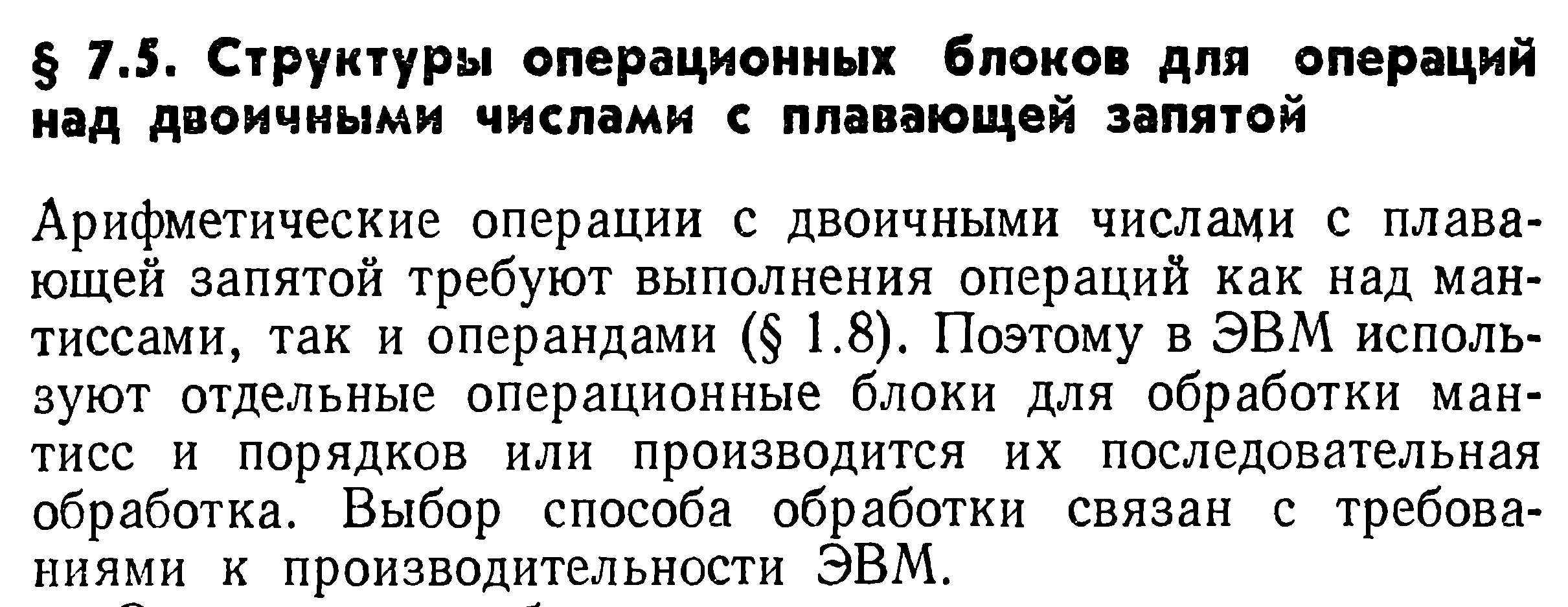 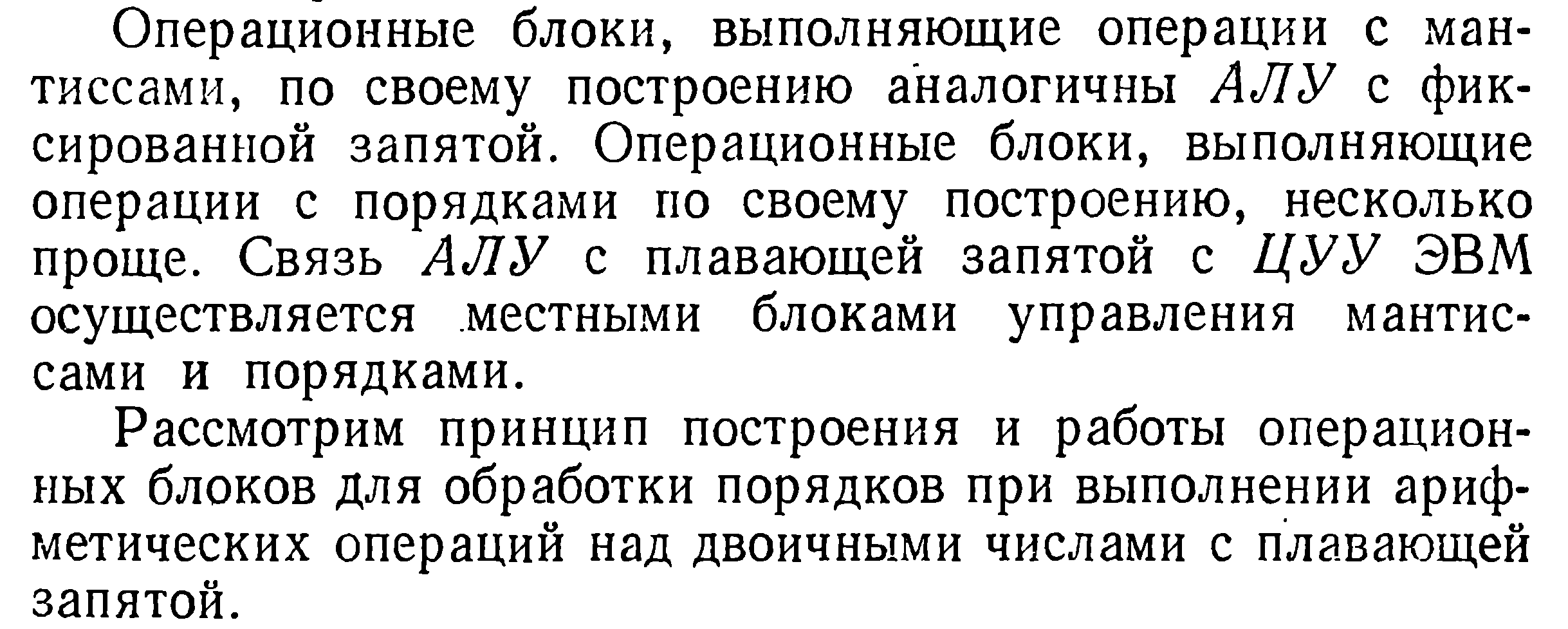 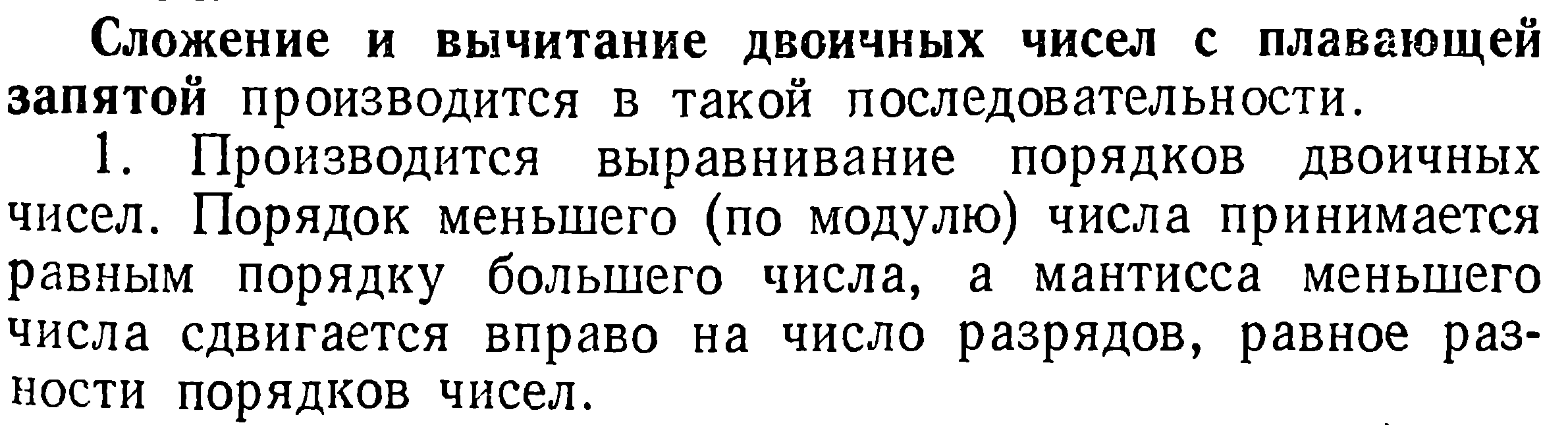 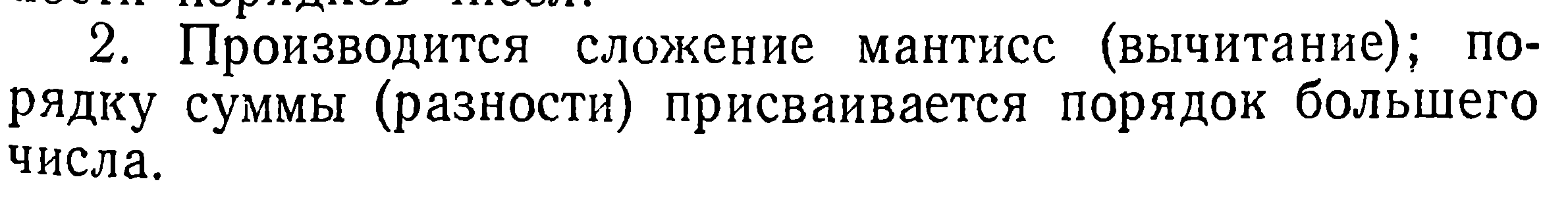 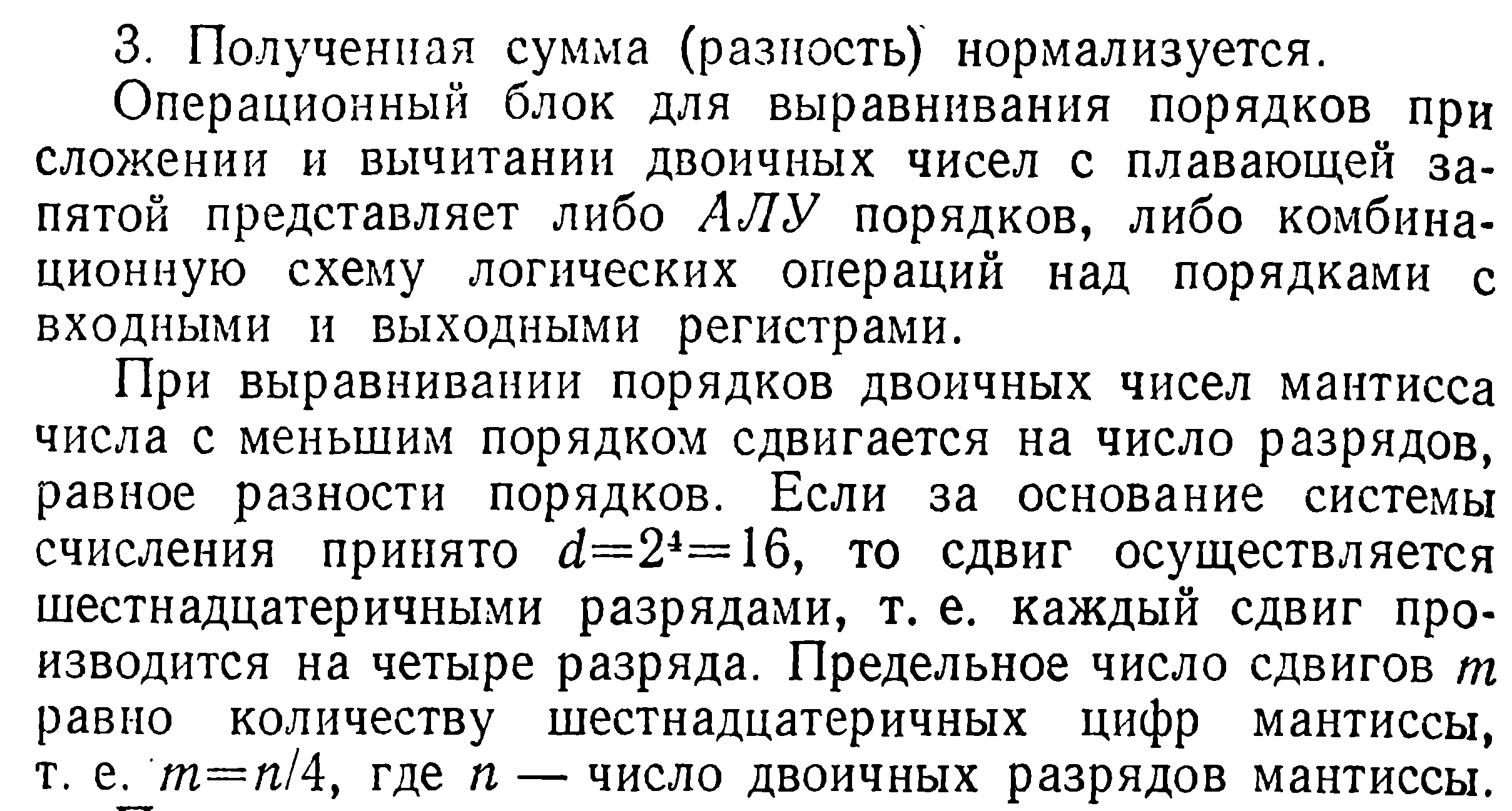 